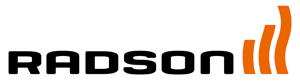 Badkamerradiatoren APIA MBadkamerradiator met dubbele rij warmte-elementen en middenaansluiting.Merk	RADSONType	APIA MMateriaal	Buizen in kwaliteitsstaalCollectoren	Verticaal, rond met een diameter van 30 mmWarmte-elementen	Horizontale ronde buizen met diameter van 22 mm	Dubbele uitvoering met middenaansluitingMaximale werktemperatuur 	110°CMaximale werkdruk	10 barConformiteit	EN 442TECHNISCHE OMSCHRIJVINGAPIA-badkamerradiatoren bestaan uit rechte ronde horizontale stalen buizen met een diameter van 22 mm, die gelast zijn op ronde verticale collectoren met een diameter van 30 mm. Zowel voor als achter de collectoren bevinden zich horizontale buizen (dubbele uitvoering). Wandconsoles, 3 blindstoppen, 1 draaibare ontluchter, schroeven en pluggen zijn standaard meegeleverd en in de prijs inbegrepen.De APIA M is beschikbaar in warmwaterversie.DESIGNDeze radiator onderscheidt zich door een onberispelijke afwerking en een aangenaam design, gekoppeld aan een zeer hoge warmteafgifte.KLEURStandaardkleur : wit – RAL 9016Een brede waaier RAL-, sanitaire en metaalkleuren is beschikbaar.GAMMA2 hoogtes in mm: 1134, 17644 lengtes in mm: 500, 600, 750, 900MONTAGEDe radiatoren zijn gemonteerd aan de muur door middel van 4 regelbare wandconsoles in de kleur van de radiator, dewelke worden meegeleverd in de verpakking.AANSLUITING6 x G ½ IG. Met middenaansluiting (G ½”) op een hartafstand van 50 mm.VERPAKKING EN BESCHERMINGDe radiatoren worden individueel verpakt in karton, verstevigd met versterkte hoeksegmenten, het geheel omwikkeld met krimpfolie. De verpakking blijft tot aan de oplevering rond de radiator, teneinde beschadigingen te voorkomen.NORMENDe emissies van de radiatoren, uitgedrukt in Watt, zijn gemeten volgens de norm EN 442.De aanvoertemperatuur is 75°C, de retourtemperatuur 65°C en de omgevingstemperatuur is 20°C.GARANTIEGarantie tegen fabricagefouten: 10 jaar na installatie.